SUBMIT EVENTS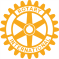 You may submit event information per the District 7910 Promotional Guidelines. If your club does not use ClubRunner, please send your event information to Rotary District 7910 Newsletter. And make sure to add the e-mail address of Immediate Past Governor/Newsletter Editor Jim Fusco,  jim.fusco2@gmail.com, to your club's distribution list.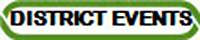 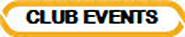 DISTRICT EVENTS SEPTEMBER 26-October 18Zone Institute for Zones 24 & 32Monday, September 26-Friday, September 30Winnipeg, CanadaGovernor Baker: Featured Speaker at RotaryParticipating Clubs: Bedford, Billerica, Lowell, Newton and ShrewsburyTuesday, September 275:00-9:00 p.m.DoubleTree Bedford Glen Hotel, BedfordBandey Hefler Returns from U.K.Tuesday, October 4Rotary Club of Fitchburg Governor's VisitTuesday, October 4 
12:15-1:30 p.m.RC Auburn Governor's VisitWednesday, October 55:30–6:45 p.m.RC Brookfields Governor's VisitThursday, October 6RC Concord Lunch Governor's VisitThursday, October 6 12:15-1:30 p.m.Opioid Epidemic Awareness Event by NewtonThursday, October 67:00-9:00 p.m.North High School, NewtonRC Dracut Governor's VisitTuesday, October 11 12:15-1:30 p.m.RC Westford Governor's VisitThursday, October 13 12:15–1:30 p.m.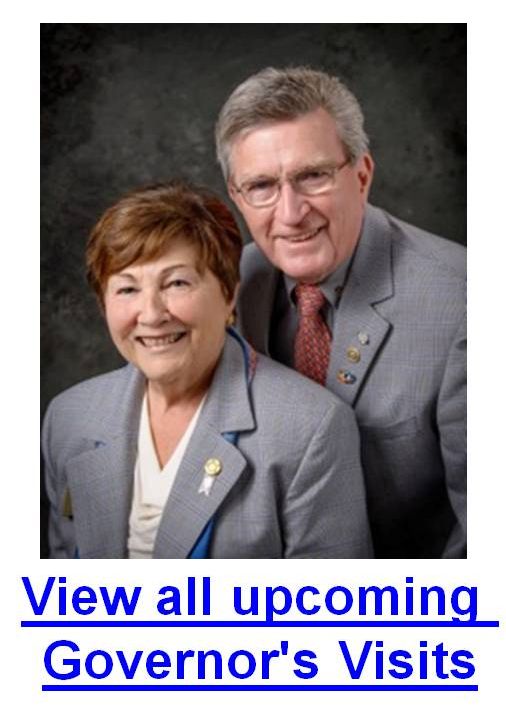 Resolution Committee MeetingThursday, October 136:30-8:30 p.m.Deadline to Submit Nomination FormsSaturday, October 15Rotary Leadership Institute (RLI)Saturday, October 15RC Shrewsbury Governor's VisitMonday, October 17Leadership Committee MeetingMonday, October 176:30-9:00 p.m.Hilton Garden Inn, MarlboroughAssistant Governors Meeting - Live with Leadership Committee MeetingMonday, October 17RC Westwood Governor's VisitTuesday, October 18 12:15-1:30 p.m.VIEW THESE PLUS MORE UPCOMING DISTRICT EVENTS - INCLUDING ALL GOVERNOR'S VISITSRI SPOTLIGHT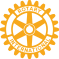 Highlights of 'Rotary Leader' NewsletterClick on each box to go to that sectionEarthquake in ItalyWe want to share a letter from Rotary International General Secretary John Hewko:Dear Senior Leaders,     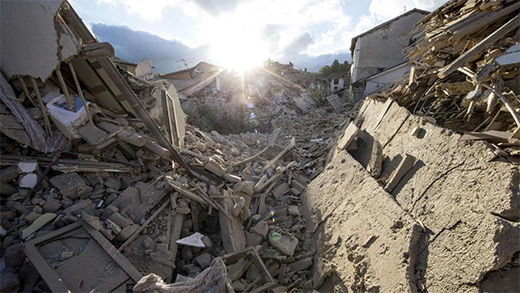 Rotary members worldwide stand together with the people of Italy, showing an outpouring of support.READ MOREFor a related ShelterBox article, click here.Dean Rohrs: '16-'17 RI Director for Zones 24 & 32New: Her September newsletter is here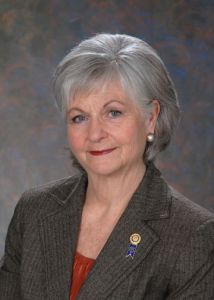 District 7910 is one of 20 Districts in Zone 32 and Dean Rohrs is the RI Director for Zones 24 & 32. We want you to be aware that she publishes a newsletter each month titled "Beyond Borders" To read her September newsletter, click hereSam Owori Selected As 2018-2019 Rotary International President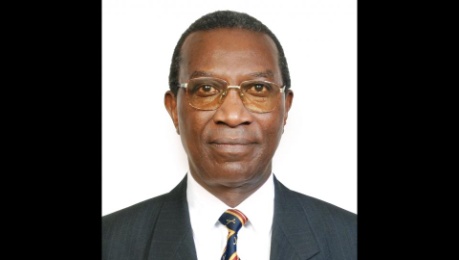 Sam Owon is a Ugandan businessman and a member of the Rotary Club of Kampala.READ MOREStill Time To Register For Zone InstituteStarting Wednesday, September 28For information, click here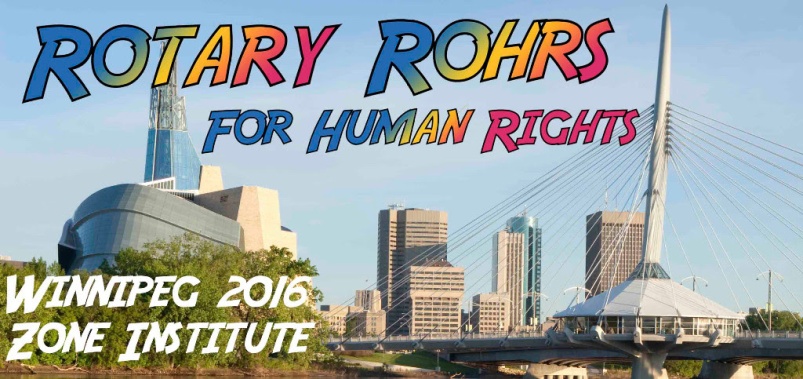 A Letter from '16-'17 RI President John Germ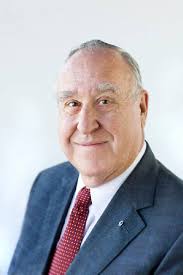 Dear Fellow Rotarians,Part of moving Rotary forward means providing you and your clubs with the tools you need to succeed. A project that I’m proud to have launched this year is the upgrade of Rotary Club Central. READ MOREDownload the World Polio Day toolkitFor information on next April's 2017 Rotary International Convention, click here.
Read John Germ's Membership MessageRead a profile of John GermVisit the President’s pageGreat Video: Meet Your President Young Women In Peru Learn To See A Future In ThemselvesIn Peru, women suffer higher rates of poverty and unemployment than men. About 50 percent of Peruvian women in the Sacred Valley region, which lies outside Cusco, will suffer severe physical or sexual partner abuse during their lifetimes. In 2012, members of the Rotary Club of Boulder’s New Generations pilot satellite club came up with a plan to address all of those problems by concentrating on empowering local women – specifically in their ability to make and act upon their decisions.  READ MORERotaract Projects Create Sustainable Change On A Global Scale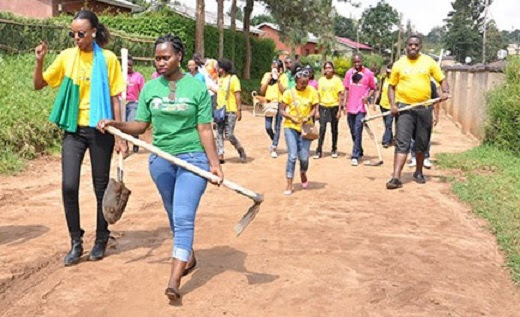 Nearly 140 Rotaractors and guests from across East Africa teamed up to help survivors of genocide plant and harvest their own kitchen gardens. The healthy fruits and vegetables help the residents maintain a balanced diet and provides them a sustainable, reliable food source. READ MORECampaign To End Polio: What you don't know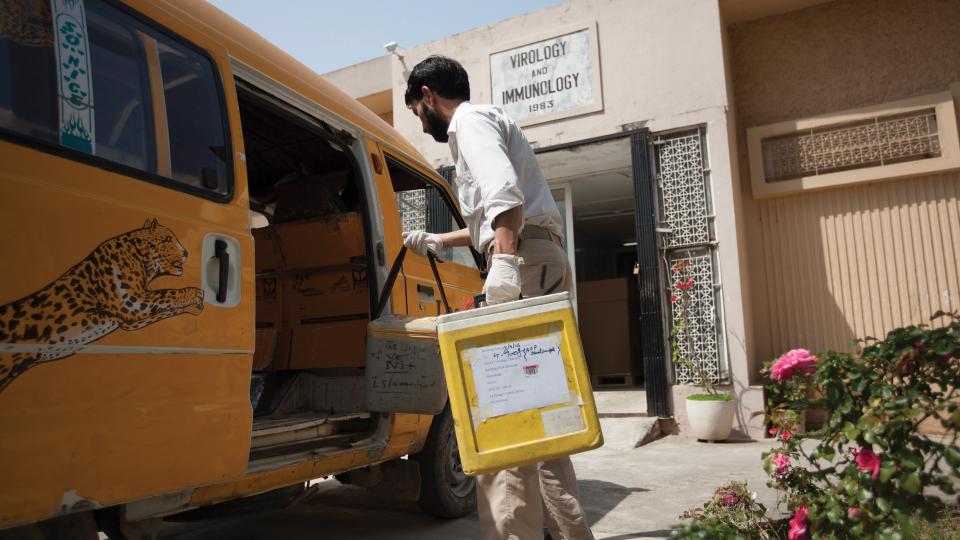 When was the last time there was polio in Europe? If you guessed 2002, the year the region was certified polio-free, you were wrong. The last time polio affected a child in Europe was last summer. In 2015, two Ukrainian children were diagnosed with paralytic polio. Given the way the disease manifests itself, that means many more were likely infected and didn’t show symptoms. At least one Western news outlet deemed the outbreak “crazy” – but the reality is that no place on Earth is safe from polio until the disease is eradicated everywhere. READ MOREWater & Sanitation Rotarian Action Group: June NewsletterFor the  latest WASRAGNewsletter, click here.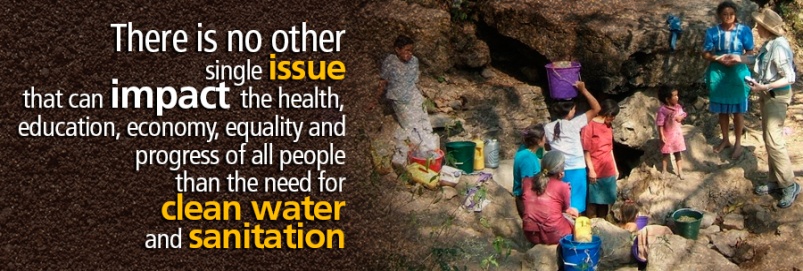 What Millennials Love About Rotary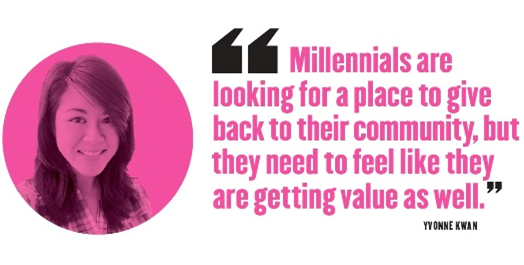 Millennials, an ethnically diverse, fiercely independent generation of digital natives, are doing more than just snapping selfies—they’re looking for a way to make a difference in their communities. For Rotary, the Millennial era could mean an influx of young, energetic members. READ MOREGet Ready For Your District Rotary Foundation Seminar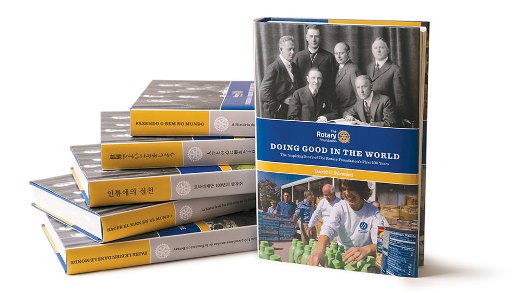 The Rotary Foundation is celebrating its 100th year of Doing Good in the World. Take the opportunity to strengthen your district and clubs during your district Rotary Foundation seminar by using resources from centennial.rotary.org.Go to the Promotional resources tab to download the following Centennial Promotional Kit materials:Ideas and activities for clubsDoing Good in the World promotional flierDoing Good in the World bookmarkSample press releaseCentennial letterheadCentennial PowerPoint templateHistory of the Rotary Foundation PowerPointCentennial postcardLet others know about these materials they can use to promote the Foundation in their clubs and communities. Membership Materials on Sale: Order Now!To order, click here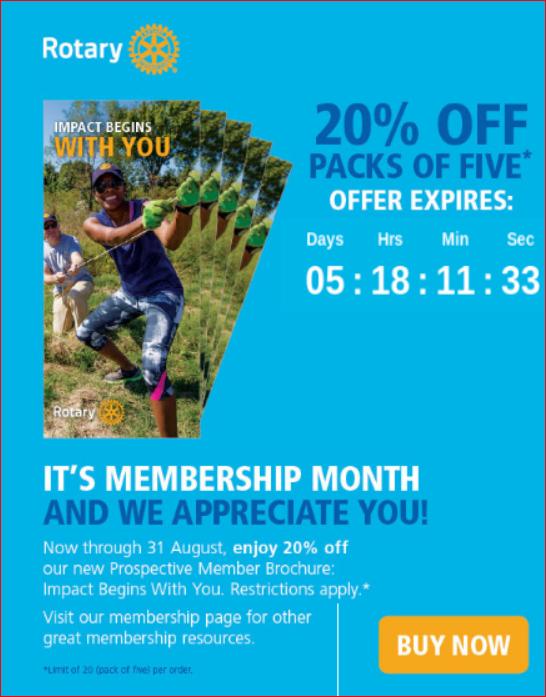 New Tools For Membership Tool Belt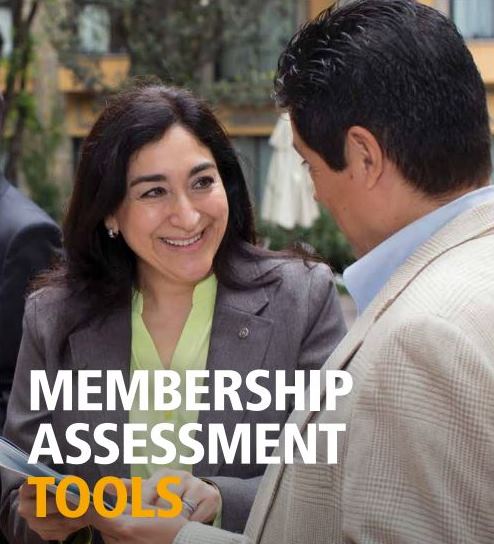 Looking to enhance your club membership experience? Do you want to find opportunities for growth in your club? Club and district leaders now have a set of updated Membership Assessment Tools (formerly Club Assessment Tools) to help them strengthen club membership and add value to your club membership experience, so that more people will join and fewer members will leave.For your convenience, you can download the entire publication, or just the individual assessments that are most relevant to your club.The individual assessments, which walk users through evaluation and development of an action plan, include: READ MOREA How-To Membership Leads Video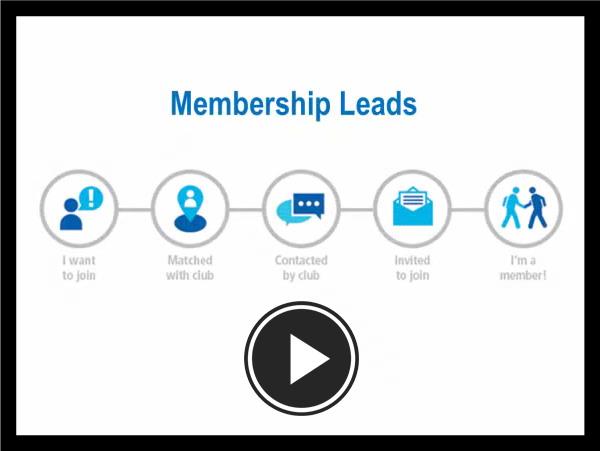 Click here for a new video that helps district and club leaders make the most of the recently enhanced Membership Leads resource. It shows how to track a prospective member from the initial membership-leads submission all the way to connection with a local club. It also outlines the role of club and district leaders in the redesigned process, highlighting how their participation will help strengthen membership, and features the new Rotary resources available to support them. Join the conversation in the Membership Best Practices discussion group to tell us how you’re using the new Membership Leads resource to grow and diversify membership.RI Membership Resource GuideTo download in PDF format, click here
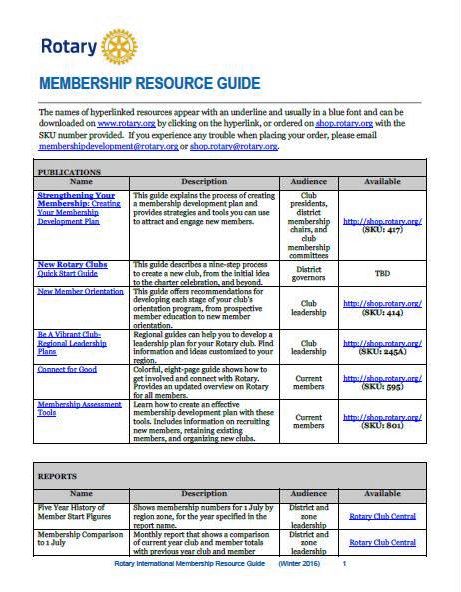 RI Makes Changes In 'Brand Center' Online Tool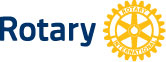 We hope that you've found Rotary International’s Brand Center a useful tool to create customized logos and brochures - and to tell Rotary's story in a consistent and engaging way.Rotary Global Rewards: Sign Up Today!Click here for more informationClick here to e-mail District ChairJudy MerrimamHave you tried Rotary Global Rewards — Rotary International’s new member-benefit program that offers discounts on travel, hotels, dining, entertainment and more? Rotary Global Rewards will make your Rotary membership even more rewarding.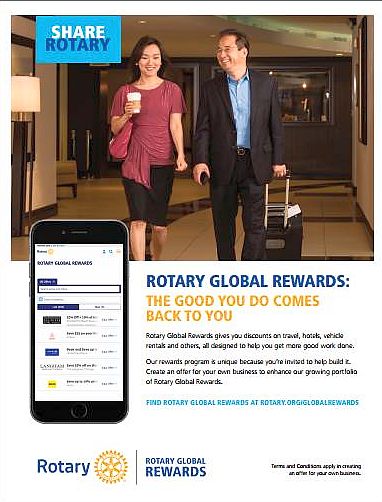 '16-'17 Rotary Theme: 'Rotary Serving Humanity'To download the image in JPEG format, click here.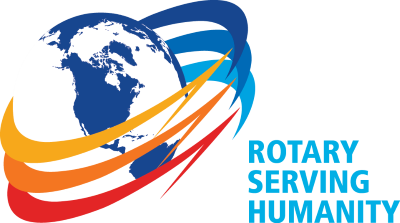 Check Out 'Rotary Voices' Blog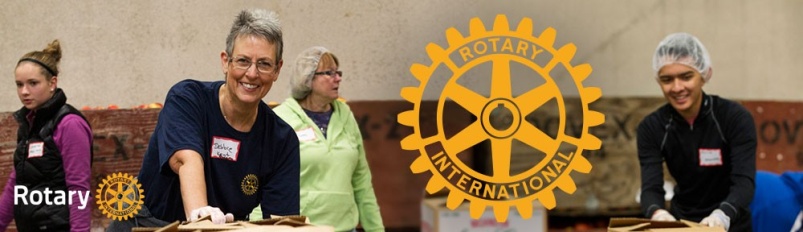 Check out Rotary Voices, the official blog of Rotary International. This blog features stories by and about Rotary members, Rotary program alumni, and the people we partner and work with.